Centre page for resultsCentre page for results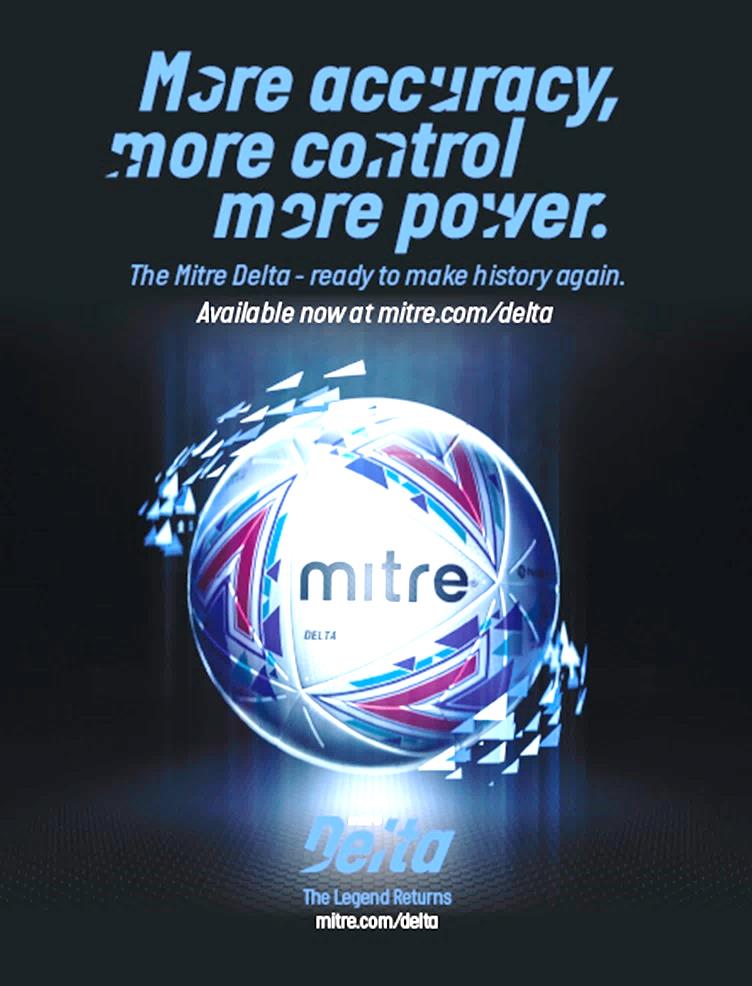 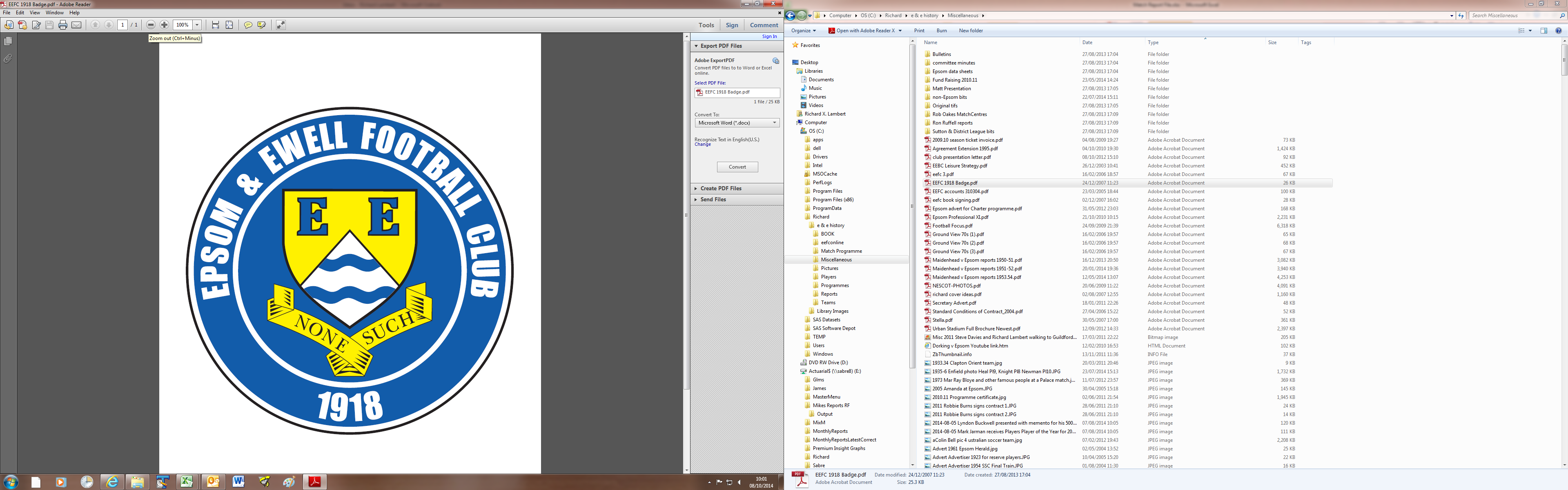       Epsom & Ewellv WestsideSaturday, 28th December 2019  –  3.00 p.m.Good afternoon and welcome to High Road for our latest Combined Counties League match against Westside who are making their first visit. We welcome their players, supporters and the match officials and hope they have a safe journey home. 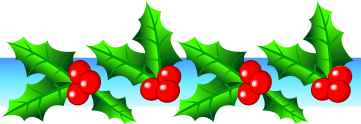 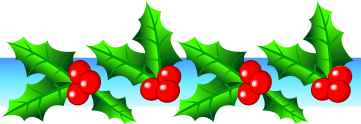 For those of you who are unaware, we have had two big items of news in the last week or two. Firstly, we are terminating our ground sharing agreement with Chipstead at the end of the season and re-locating to Leatherhead’s Fetcham Grove from next August. We have had eight years at Chipstead and they have been welcoming and amenable hosts. We are very grateful to them for their assistance over that time. The second piece of news which was released on Sunday is that our Manager Simon Funnell has resigned for personal reasons. We thank him for his time and efforts while at our club. The relevant Club Statements and what this all means for our club are reproduced later in this issue.We were last here two weeks ago for our 5-0 defeat to Bedfont & Feltham and whilst they were a good team, our performance was unacceptable. We were then washed out last weekend along with much of the entire league and will now visit Eversley & California in the New Year.This is our last match of 2019 and indeed of the entire decade. There have been some highs and lows, with the League Cup win of 2013 proving the real highlight over that time and other mentions should be given to a third place League finish in 2014, a Fourth Round F.A. Vase run in 2009/10, a League Cup Final in 2017 and a Division One Cup Final earlier this year. It is also worth looking back to December 2009 and realise that we were still at Banstead Athletic! Unfortunately, we are still making very limited progress towards a new ground and the relegation in 2018 is proving to be a hurdle we haven’t yet recovered from. Whilst some might not have expected us to be here still, it is fair to say that we cannot continue at this level for another ten years without a new ground and it is hoped that the next decade is a lot kinder to our club, or quite simply, we won’t be here.We have no match next Saturday, so as it stands we are free for a fortnight now. However, we do have an outstanding Surrey Premier Cup tie at home to Nottsborough and the rearranged match at Eversley to fit in, so please keep checking the website and Twitter feed in case they are rearranged at short notice.Enjoy the game!RichYou can follow us on social media – just see the inside cover for details.Good afternoon and welcome to High Road for our latest Combined Counties League match against Westside who are making their first visit. We welcome their players, supporters and the match officials and hope they have a safe journey home. For those of you who are unaware, we have had two big items of news in the last week or two. Firstly, we are terminating our ground sharing agreement with Chipstead at the end of the season and re-locating to Leatherhead’s Fetcham Grove from next August. We have had eight years at Chipstead and they have been welcoming and amenable hosts. We are very grateful to them for their assistance over that time. The second piece of news which was released on Sunday is that our Manager Simon Funnell has resigned for personal reasons. We thank him for his time and efforts while at our club. The relevant Club Statements and what this all means for our club are reproduced later in this issue.We were last here two weeks ago for our 5-0 defeat to Bedfont & Feltham and whilst they were a good team, our performance was unacceptable. We were then washed out last weekend along with much of the entire league and will now visit Eversley & California in the New Year.This is our last match of 2019 and indeed of the entire decade. There have been some highs and lows, with the League Cup win of 2013 proving the real highlight over that time and other mentions should be given to a third place League finish in 2014, a Fourth Round F.A. Vase run in 2009/10, a League Cup Final in 2017 and a Division One Cup Final earlier this year. It is also worth looking back to December 2009 and realise that we were still at Banstead Athletic! Unfortunately, we are still making very limited progress towards a new ground and the relegation in 2018 is proving to be a hurdle we haven’t yet recovered from. Whilst some might not have expected us to be here still, it is fair to say that we cannot continue at this level for another ten years without a new ground and it is hoped that the next decade is a lot kinder to our club, or quite simply, we won’t be here.We have no match next Saturday, so as it stands we are free for a fortnight now. However, we do have an outstanding Surrey Premier Cup tie at home to Nottsborough and the rearranged match at Eversley to fit in, so please keep checking the website and Twitter feed in case they are rearranged at short notice.Enjoy the game!RichYou can follow us on social media – just see the inside cover for details.Cover photo by Gemma JarmanMarlon Pinder scores our equaliser in the 2-1 defeat to Fleet SpursCover photo by Gemma JarmanMarlon Pinder scores our equaliser in the 2-1 defeat to Fleet SpursCherry Red Records                                          Combined Counties League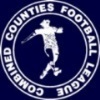 Division One Table 2019/20Cherry Red Records                                          Combined Counties LeagueDivision One Table 2019/20Cherry Red Records                                          Combined Counties LeagueDivision One Table 2019/20Cherry Red Records                                          Combined Counties LeagueDivision One Table 2019/20Cherry Red Records                                          Combined Counties LeagueDivision One Table 2019/20Cherry Red Records                                          Combined Counties LeagueDivision One Table 2019/20Cherry Red Records                                          Combined Counties LeagueDivision One Table 2019/20Cherry Red Records                                          Combined Counties LeagueDivision One Table 2019/20Cherry Red Records                                          Combined Counties LeagueDivision One Table 2019/20Cherry Red Records                                          Combined Counties LeagueDivision One Table 2019/20Cherry Red Records                                          Combined Counties LeagueDivision One Table 2019/20incl Saturday 21st DecemberPWDLFAPtsGDHA Jersey Bulls19190071557+6613/40-2 Bedfont & Feltham191036452933+160-518/4 Farnham Town171034311733+140-215/2 Tooting Bec18954412332+182-21-2 Sandhurst Town17854372929+828/114/3 Walton & Hersham16835442927+1531/33-6 Kensington & Ealing Boro17908383527+321/11-3 AFC Hayes16826413226+91-418/1 Cove18747325125-1925/12-2 Fleet Spurs188010333524-23-51-2 Dorking Wanderers Res19739404624-62-211/4 Ash United208012334924-168/22-1 Bagshot17728263523-94/41-2 British Airways19649294522-1611/129/2 Westside16628332920+428/123-1 FC Deportivo Galicia19559264920-233-01/2 Epsom and Ewell185310324318-11xx Godalming Town173311284812-205-22-0 Chessington & Hook Utd13355202511*-522/214/1 Eversley & California17141215417-2621/3tba* Chessington & Hook United – 3 points deducted for playing an ineligible player on 3rd August v Godalming Town* Chessington & Hook United – 3 points deducted for playing an ineligible player on 3rd August v Godalming Town* Chessington & Hook United – 3 points deducted for playing an ineligible player on 3rd August v Godalming Town* Chessington & Hook United – 3 points deducted for playing an ineligible player on 3rd August v Godalming Town* Chessington & Hook United – 3 points deducted for playing an ineligible player on 3rd August v Godalming Town* Chessington & Hook United – 3 points deducted for playing an ineligible player on 3rd August v Godalming Town* Chessington & Hook United – 3 points deducted for playing an ineligible player on 3rd August v Godalming Town* Chessington & Hook United – 3 points deducted for playing an ineligible player on 3rd August v Godalming Town* Chessington & Hook United – 3 points deducted for playing an ineligible player on 3rd August v Godalming Town* Chessington & Hook United – 3 points deducted for playing an ineligible player on 3rd August v Godalming Town* Chessington & Hook United – 3 points deducted for playing an ineligible player on 3rd August v Godalming TownLucky Day? – 28th DecemberPlayed 9 - Won 3 Drawn 3 Lost 3 - For 17 Against 19  - PPG 1.33 - AverageOur Club record against WestsidePlayed 1 - Won 1 Drawn 0 Lost 0 - For 3 Against 1  - PPG 3.00 - PerfectWestside ‘s Last VisitThis is their first visit Club Statement – 17/12/2019 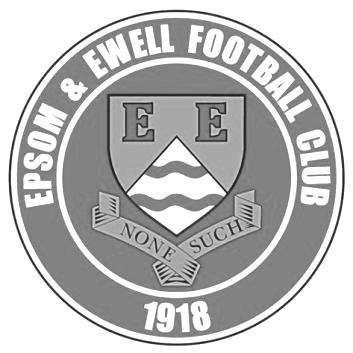 Epsom and Ewell F.C. are now in a position to advise that we will be terminating our groundsharing agreement with Chipstead F.C. at the end of this playing season and will be moving in as tenants of Leatherhead F.C. from August 2020.We are presently in our eighth season at Chipstead, since relocating from Merstham F.C. in 2012 and they have been extremely helpful and accommodating during their time as our landlords. Our club will always be grateful for their support over that period, in particular to Neil, Heather, Keith and to Coops previously. However, the opportunity to move to Leatherhead provides us with the use of a venue that is much easier to reach for our supporters, especially those who travel by public transport. Since relocating from Banstead Athletic in 2010 our attendances have fallen despite some successful seasons, particularly the first couple at High Road in 2012/13 and 2013/14 when we won the League Cup and then finished in third place in the Combined Counties Premier Division respectively, and we believe that much of the reason for this is the relative inaccessibility of the subsequent venues we have chosen, despite the grounds we moved to being of Isthmian League standard. By locating to Fetcham Grove for 2020/21 we hope this will encourage many former supporters to return more regularly and increase their support for our club as it aims to return to the Borough of Epsom & Ewell, which it must be re-iterated is our number one priority.Club Statement – 22/12/2019 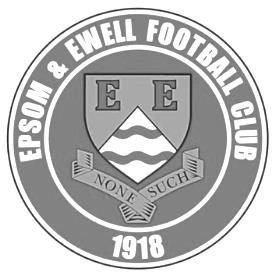 Epsom and Ewell F.C. must announce that our Club Manager Simon Funnell has resigned his position with immediate effect for personal reasons.  Simon joined the club as Assistant Manager to Neil Grant in the summer of 2018 and when they were dismissed in October 2018, he was promoted to the position, winning twenty-three of his fifty-five matches in charge.In his time at our club he has come across as very approachable and honest and was always prepared to discuss the match and even apologise when the result didn’t go well. Our club would like to thank Simon for his efforts and wish him all the best for the future. He will always be welcome at our club.We will be appointing a Caretaker Manager shortly, but in the meantime, and for the first occasion since 2006 we intend to advertise the position openly. We are therefore now inviting applications for Simon’s replacement.This remains an exciting time for us. We have, of course, recently announced a move to use the Fetcham Grove home of Leatherhead F.C. as our next home venue from August 2020 and are looking for a Manager with a clear brief to earn the club promotion from Step Six in 2020/21. Please apply by email with a summary of your previous experience, both as a Manager and a player to our Club Chairman Pete Beddoe at p.beddoe1@ntlworld.com Because of the proximity to Christmas, the closing date for applications will be extended slightly until Saturday 18th January, with interviews commencing soon after, and with the intention of announcing an appointment in the first week of February. What does this mean for us? We have had a very harmonious and amenable relationship with our friends at Chipstead Football Club and we are shortly to complete our eighth “home” season at High Road. Additionally, the “Chipstead Sponge” has been both excellent and reliable during our time here.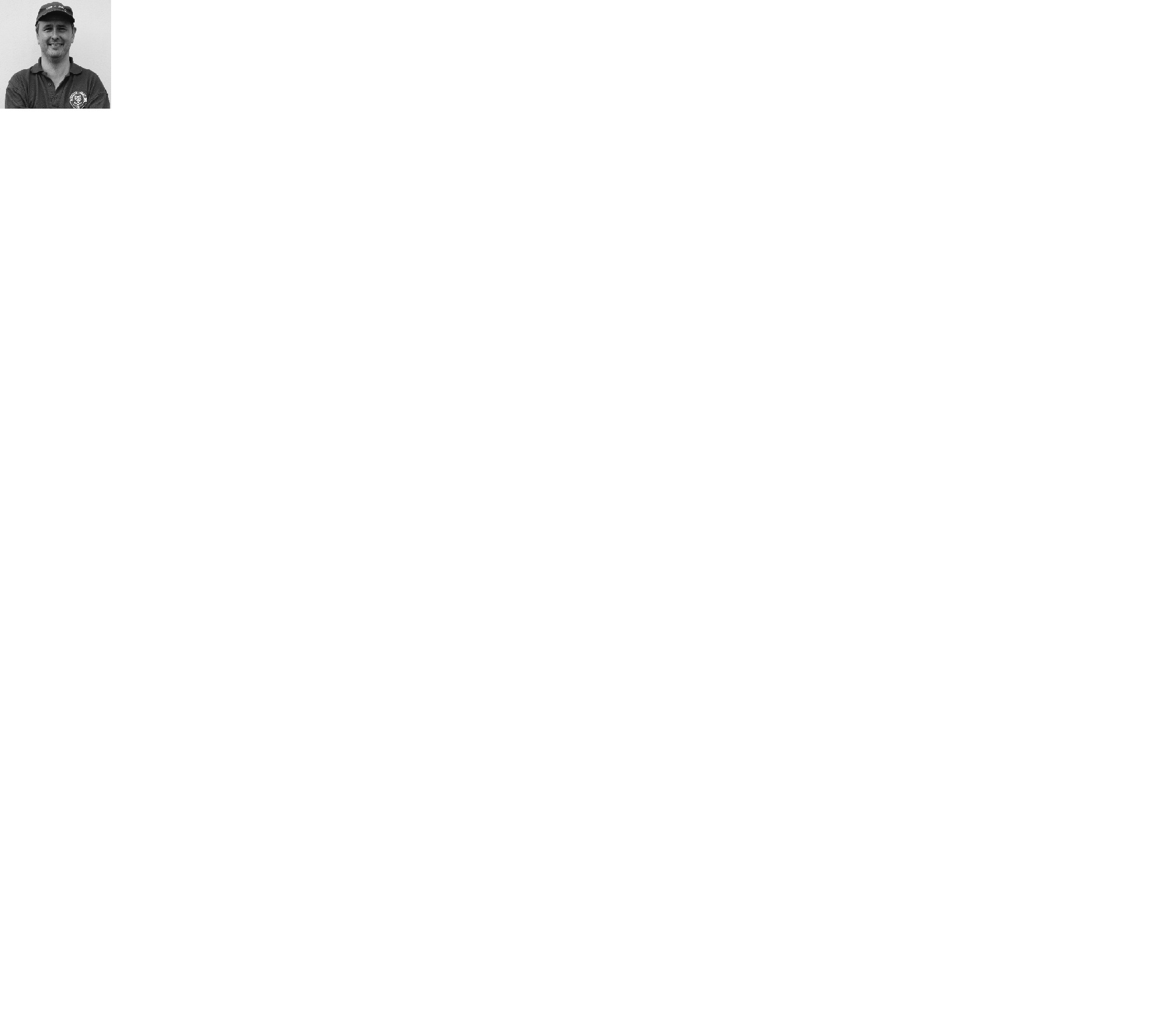 However, there have been two concerns with the location in recent years. The first has been the virtual inaccessibility to High Road for those supporters who are unable to drive. This has had an effect on the numbers who now follow us. Even when we were doing well at Step Five we had lower average attendances compared to our time at Banstead Athletic, and it was clear that distance and accessibility proved to be more of an issue than our club realised at the time. I should point out that we were paying a substantial amount to play at Banstead Athletic and the Committee back in 2009/10 felt that there was no alternative, leading to a two year sojourn at Merstham FC from 2010-2012 and then Chipstead from 2012. Although I wasn’t on the Committee at the time of leaving Merland Rise, I totally shared that view.By moving to Leatherhead FC, we will be just two train stops or a short bus ride away from Epsom Town Centre. The car journey is also shorter and more straightforward. The second concern first appeared at the end of last season with news of the reorganisation of Step Six for 2020/21 and the probable movement of clubs from our Division into three distinct areas. With the number of promotions available to Steps Four and Five this year as a result of this reorganisation, there had to be a knock on effect by way of a decrease in the number of Step Six clubs and therefore Leagues too. The Combined Counties League will retain a Step Six League, but it is likely to be placed significantly west of clubs like us, Westside, Tooting Bec and Chessington & Hook United. Somewhat oddly you might think, Step Five’s geographical area remains unaffected.Based upon our location at Chipstead, projections suggested that it was extremely likely if we remained in Step Six that we would be moved into the Southern Counties League East Division One, with trips to the Kent coast and central South East London becoming regular occurrences. By moving further West we hope that this threat will be removed, although the very strong possibility remains that we will face trips to Sussex instead. Neither option are ideal for us, but the move to a more local home venue will, we believe, enable our club to reconnect with many lapsed supporters, who will hopefully boost crowds and revenue and make our attempts to gain promotion in the future somewhat more manageable. It has to be said though, that a drop to Step Seven is still a possibility, based on our League position and this would be disastrous for the club. Whilst some would argue that it may enable us to play at a ground without floodlights and therefore maybe even back in the Borough, we would be trapped there forever with no possibility of promotion, and even sitting there for a few years while we sourced a new ground would not work as we would be at such a low level that the club would struggle to keep any sort of profile. It is essential that we avoid relegation this year and then rise from Step Six as quickly as possible and so the remainder of the season now becomes a trial for everyone, both on and off the pitch as any chances of promotion were completely extinguished with last week’s defeat, if they had not been already. 2020/21 has to be a very important season for our club, both on and off the field.Some of you may not want to read this, but these are the facts of the situation and I make no apologies for keeping you all informed as you should be. Relocating to Leatherhead is a good move for our club and will hopefully rekindle the good times that we had not so long ago, but it must be remembered that all ground shares cost money by way of pitch hire and training costs and a return to the Borough remains our number one priority as time and finances continue to diminish.Latest Results and FixturesLatest Results and FixturesLatest Results and FixturesCombined Counties League Cup 2nd Round – Tuesday 10th DecemberCombined Counties League Cup 2nd Round – Tuesday 10th DecemberCombined Counties League Cup 2nd Round – Tuesday 10th DecemberCB Hounslow United3-4BalhamCombined Counties League – Tuesday 10th DecemberCombined Counties League – Tuesday 10th DecemberCombined Counties League – Tuesday 10th DecemberSandhurst Town2-1Ash UnitedTooting Bec1-2Bedfont & FelthamCombined Counties League – Saturday 14th DecemberCombined Counties League – Saturday 14th DecemberCombined Counties League – Saturday 14th DecemberBagshot2-0Kensington & Ealing BoroughBritish Airways1-3Ash UnitedCove2-1Fleet SpursEpsom & Ewell0-5Bedfont & FelthamFC Deportivo Galicia4-4Sandhurst TownJersey Bulls2-0Godalming TownWalton & Hersham1-1Tooting BecCombined Counties League – Tuesday 17th DecemberCombined Counties League – Tuesday 17th DecemberCombined Counties League – Tuesday 17th DecemberBagshot1-0Farnham TownCombined Counties League – Saturday 21st DecemberCombined Counties League – Saturday 21st DecemberCombined Counties League – Saturday 21st DecemberAsh Unitedp-pJersey BullsBedfont & Felthamp-pWestsideChessington & Hook Unitedp-pBritish AirwaysDorking Wanderers Reservesp-pFC Deportivo GaliciaEversley & Californiap-pEpsom & EwellFarnham Townp-pGodalming TownFleet Spursp-pBagshotKensington & Ealing Boroughp-pCoveSandhurst Townp-pWalton & HershamTooting Becp-pAFC HayesCombined Counties League – Saturday 28th DecemberCombined Counties League – Saturday 28th DecemberCombined Counties League – Saturday 28th DecemberAFC HayesVDorking Wanderers ReservesBagshotVBedfont & FelthamBritish AirwaysVEversley & CaliforniaChessington & Hook UnitedVTooting BecCoveVSandhurst TownEpsom & EwellVWestsideFarnham TownVJersey BullsFC Deportivo GaliciaVKensington & Ealing BoroughGodalming TownVFleet SpursCombined Counties League – Saturday 4th January 2020Combined Counties League – Saturday 4th January 2020Combined Counties League – Saturday 4th January 2020AFC HayesVBagshotAsh UnitedVChessington & Hook UnitedBedfont & FelthamVWalton & HershamCoveVJersey BullsEversley & CaliforniaVDorking Wanderers ReservesFleet SpursVFC Deportivo GaliciaLatest Results and FixturesLatest Results and FixturesLatest Results and FixturesCombined Counties League – Saturday 4th January 2020Combined Counties League – Saturday 4th January 2020Combined Counties League – Saturday 4th January 2020Godalming TownVSandhurst TownTooting BecVFarnham TownWestsideVBritish AirwaysCombined Counties League Cup 2nd Round – Tuesday 7th JanuaryCombined Counties League Cup 2nd Round – Tuesday 7th JanuaryCombined Counties League Cup 2nd Round – Tuesday 7th JanuaryBanstead AthleticVAFC HayesCamberley TownVColliers Wood UnitedCombined Counties League – Tuesday 7th JanuaryCombined Counties League – Tuesday 7th JanuaryCombined Counties League – Tuesday 7th JanuaryChessington & Hook UnitedVWalton & HershamCombined Counties League Cup 3rd Round – Saturday 11th JanuaryCombined Counties League Cup 3rd Round – Saturday 11th JanuaryCombined Counties League Cup 3rd Round – Saturday 11th JanuaryAsh UnitedVWestsideJersey BullsVFleet SpursCombined Counties League – Saturday 11th JanuaryCombined Counties League – Saturday 11th JanuaryCombined Counties League – Saturday 11th JanuaryBedfont & FelthamVTooting BecChessington & Hook UnitedVKensington & Ealing BoroughDorking Wanderers ReservesVEversley & CaliforniaEpsom & EwellVBritish AirwaysFarnham TownVBagshotFC Deportivo GaliciaVGodalming TownSandhurst TownVAFC HayesWalton & HershamVCoveCombined Counties League – Tuesday 14th JanuaryCombined Counties League – Tuesday 14th JanuaryCombined Counties League – Tuesday 14th JanuaryChessington & Hook UtdVEpsom & EwellSurrey Premier CupSurrey Premier CupSurrey Premier CupFirst RoundFirst RoundFirst RoundBagshot1-3Horley Town ReservesMet Police Reserves3-1Cobham DevelopmentGodalming Town1-3DorkiniansSutton United Development0-7Epsom & EwellReigatiansw/o C&HChessington & Hook UnitedCarshalton Athletic U213-0Walton & HershamOld Wilsonians4-2Westfield ReservesAsh United12-0AFC Croydon Athletic DevelopmentFC Deportivo Galicia2-3Dorking Wanderers ReservesSecond RoundSecond RoundSecond RoundEpsom & EwellVNottsboroughFarnham Town5-3Old WilsoniansCarshalton Athletic U21VMolesey DevelopmentAbbey Rangers DevelopmentVChessington & Hook UnitedWestsideVLingfield ReservesMet Police ReservesVSutton Common Rovers U23Ash United2-1DorkiniansDorking Wanderers ReservesVHorley Town ReservesFrom behind the goal Epsom & Ewell 0-5 Bedfont & FelthamCombined Counties League Division One - Saturday 14th December 2019High Road embarrassment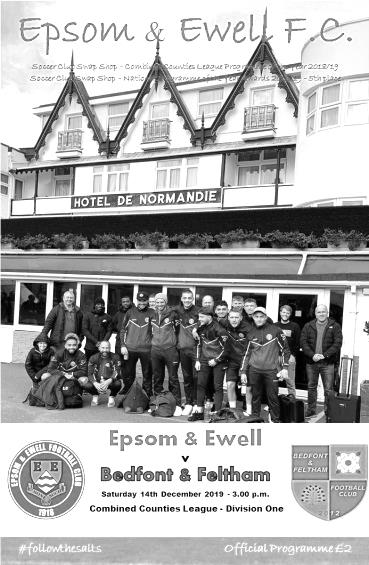 On Saturday, I have to report that we were given a complete pre-Christmas stuffing to provide Bedfont & Feltham with an early five goal present. We created little throughout the match and were largely unable to cope with the potent threat provided by the very good attacking options of the visitors virtually from start to finish.I can remember our first ever meeting with the Bedfont club, long before they merged with Feltham, back in September 2001. We were humbled 5-0 at the Orchard in the F.A. Cup and our normally mild-mannered Secretary Dave Wilson raged afterwards that "the players shouldn't be paid" after that performance. Fast forward eighteen years and matters are now far more serious. Equally worrying is that only 28 people bothered to attend the match. Hundreds of you will read this report and for those of you reading this with even the slightest interest in this football club, it is now time for you to show your support as we are facing a crisis.Now it must also be said that our visitors are a very good team at this level and probably should have gone up last season; only denied by a tail off in form at the business end of the season, but this time they look certain to accompany Jersey Bulls to Step Five and with their striking threat along both flanks, spearheaded by Michael Capon, surely the best centre-forward at this level, we were always going to struggle to keep the score down. Indeed, both teams in the history of this fixture have been able to score many times with 41 goals coming in our previous six meetings against this team since their merger. However, this time going forward we were rarely a threat. Missing the departed Marlon Pinder and the injured Bobby Bennett, Rob Hendry played when he probably should have rested a groin injury and while Taryn Smith buzzed around trying to force mistakes, the gap in class between the two sides was significant and made a mockery of anyone who felt Monday's heavy win over Sutton United's development squad was in any way significant. Some people thought we'd turned a corner with that win. If we did, we turned into a blind alley.We should have been two goals down before they broke through in the 23rd minute with a goal of complete simplicity; a ball down the left wing and a low cross for Jay Kellyto tap in unmarked. Conor Young had already made two saves by this time, but starting with three at the back and with two wing-backs tucking in, we never kept our discipline and it wasn't long before the system was abandoned as we reverted to four at the back. This appeared to work for a while and we even managed to attack on an occasional basis. Tariq Straker made a good run down the left but the cross was just too close to Kavanagh Keadell in the visiting goal and he was able to cut it out. Smith had a shot on target blocked from Adam Heagney's run and pass, but just as it looked like we might be able to force an equaliser we were taken apart again in the final minute of the half with one simple pass into the left hand channel where Farhad Mahboudi had the simple task of rolling the ball across for Capon to finish easily again.A frustrated Simon Funnell and Sam Morgan left the players in the dressing room on their own for a while at half time to see whether that would provide a reaction and the next quarter of an hour was more even as both sides cancelled each other out. The match also got a little heated as Straker was fouled on the hour, but was then booked for his reaction to the player, and two minutes later James Fray was booked along with Mahboudi for a scuffle on the other touchline which dragged a number of players in for a moment.Gradually though the visitors began to assert their superiority again and Young had to be alert to make a good save after we had lost the ball when players were pushing upfield. Unfortunately for our keeper, who had seen our defence breached time and again, he tried to take matters into his own hands by coming out to yet another through ball, only to find Capon was there first and he had the simple job of rolling the ball into the empty net from twenty yards out in the 71st minute.Within seconds we had our best chance of the match when Smith found Hendry whose shot across goal from 12 yards was a powerful one. Keadell blocked it but couldn't hold on and Smith ran in to knock the ball past him. Or at least, he should have done. Instead he tried to lift the ball over the keeper and cleared the bar too from just six yards out! Instantly we paid for this as the ball came in from the right and Capon completed his hat trick just two minutes after his previous goal.And three minutes after that it was 5-0 as they got down the left wing again and the ball was laid back to Ross Nunn who drilled the ball into the net off Young from about eight yards out. We had a couple of long range strikes from Fray and from substitute Tyrell Hallier-Degale, making his debut. The latter strike was just beyond the far corner of the goal from 25 yards out and would have been a great way to mark his first appearance for the club. Regrettably, it didn't happen and all we could do is try to put it right in the next match against the club at the foot of the table, Eversley & California. If we fail to get the points there, then we will be in a full on relegation battle and need to find our way out of this mess urgently.Epsom and Ewell; Conor Young, Lloyd Connelly, Tariq Straker, Steve Betancourt, Todd Murphy, Jahmahl King, James Fray, Scott Murphy (c), Rob Hendry, Taryn Smith, Adam Heagney Sub: Tyrell Hallier-Degale for T.Murphy (69), George Smith for Hendry (74), Joe Bonass-Ward for Straker (76)This Day in History – 28th DecemberThis Day in History – 28th DecemberThis Day in History – 28th DecemberThis Day in History – 28th DecemberThis Day in History – 28th DecemberThis Day in History – 28th DecemberThis Day in History – 28th DecemberDateDayCompetitionOpponentsScorers28/12/57SatCorinthian LeagueAChesham United0-228/12/63SatAthenian League 1AErith & Belvedere1-3B.Mackay28/12/74SatSurrey Senior Cup 4qHKew Association4-1T.Lee (3), T.Tuite28/12/91SatIsthmian League 3ACollier Row0-428/12/92MonIsthmian League 3HClapton1-1M.Alcindor28/12/94WedIsthmian League 3AFeltham & Hounslow Borough2-1P.Meredith, K.Webb28/12/98MonIsthmian League 3ADorking2-2J.Holman, J.Tome28/12/13SatCombined Counties Premier DivisionHHorley Town5-3N.Ayling, J.Cottee (2), M.Jarman, K.Hough28/12/15MonCombined Counties Premier DivisionAHorley Town2-2K.Hough (2 pens)Historical DecadesHistorical DecadesHistorical DecadesHistorical DecadesHistorical DecadesHistorical DecadesHistorical DecadesDateDayCompetitionOpponentsScorers  100 years ago – Epsom Juniors F.C.  100 years ago – Epsom Juniors F.C.  100 years ago – Epsom Juniors F.C.  100 years ago – Epsom Juniors F.C.  100 years ago – Epsom Juniors F.C.  100 years ago – Epsom Juniors F.C.  100 years ago – Epsom Juniors F.C.26/12/19FriFriendlyHAshtead3-1  90 years ago – Epsom Town F.C.  90 years ago – Epsom Town F.C.  90 years ago – Epsom Town F.C.  90 years ago – Epsom Town F.C.  90 years ago – Epsom Town F.C.  90 years ago – Epsom Town F.C.  90 years ago – Epsom Town F.C.26/12/29ThurFriendlyHGrays Thurrock3-5(unknown pen), H.Barber (2)  80 years ago – Epsom Town F.C. – Surrey Combination  80 years ago – Epsom Town F.C. – Surrey Combination  80 years ago – Epsom Town F.C. – Surrey Combination  80 years ago – Epsom Town F.C. – Surrey Combination  80 years ago – Epsom Town F.C. – Surrey Combination  80 years ago – Epsom Town F.C. – Surrey Combination  80 years ago – Epsom Town F.C. – Surrey Combination30/12/39SatSurrey CombinationHWalton on Thames2-0T.Rochester (pen), J.Osborne  70 years ago – Epsom F.C.  70 years ago – Epsom F.C.  70 years ago – Epsom F.C.  70 years ago – Epsom F.C.  70 years ago – Epsom F.C.  70 years ago – Epsom F.C.  70 years ago – Epsom F.C.27/12/49TueCorinthian LeagueHCarshalton Athletic1-3E.Watkins (pen)  60 years ago – Epsom F.C.  60 years ago – Epsom F.C.  60 years ago – Epsom F.C.  60 years ago – Epsom F.C.  60 years ago – Epsom F.C.  60 years ago – Epsom F.C.  60 years ago – Epsom F.C.26/12/59SatCorinthian LeagueHWokingham Town2-1K.MacDonald, P.Wood  50 years ago – Epsom & Ewell F.C.  50 years ago – Epsom & Ewell F.C.  50 years ago – Epsom & Ewell F.C.  50 years ago – Epsom & Ewell F.C.  50 years ago – Epsom & Ewell F.C.  50 years ago – Epsom & Ewell F.C.  50 years ago – Epsom & Ewell F.C.27/12/69SatAthenian League 2HEastbourne1-4K.Gregory  40 years ago – Epsom & Ewell F.C.  40 years ago – Epsom & Ewell F.C.  40 years ago – Epsom & Ewell F.C.  40 years ago – Epsom & Ewell F.C.  40 years ago – Epsom & Ewell F.C.  40 years ago – Epsom & Ewell F.C.  40 years ago – Epsom & Ewell F.C.26/12/79WedIsthmian League 1ABromley1-5C.Stewart  30 years ago – Epsom & Ewell F.C.  30 years ago – Epsom & Ewell F.C.  30 years ago – Epsom & Ewell F.C.  30 years ago – Epsom & Ewell F.C.  30 years ago – Epsom & Ewell F.C.  30 years ago – Epsom & Ewell F.C.  30 years ago – Epsom & Ewell F.C.30/12/89SatIsthmian League 2sHHorsham4-1G.Smith (pen), C.Walcott, N.Robson, R.Kidd  20 years ago – Epsom & Ewell F.C.  20 years ago – Epsom & Ewell F.C.  20 years ago – Epsom & Ewell F.C.  20 years ago – Epsom & Ewell F.C.  20 years ago – Epsom & Ewell F.C.  20 years ago – Epsom & Ewell F.C.  20 years ago – Epsom & Ewell F.C.27/12/99MonIsthmian League 3HEgham Town0-0  10 years ago – Epsom & Ewell F.C.  10 years ago – Epsom & Ewell F.C.  10 years ago – Epsom & Ewell F.C.  10 years ago – Epsom & Ewell F.C.  10 years ago – Epsom & Ewell F.C.  10 years ago – Epsom & Ewell F.C.  10 years ago – Epsom & Ewell F.C.15/12/09SatCombined Counties Premier DivisionHBanstead Athletic2-0M.Smith, R.BurnsHistory Corner – 28th DecemberHistory Corner – 28th DecemberHistory Corner – 28th DecemberHistory Corner – 28th DecemberHistory Corner – 28th DecemberHistory Corner – 28th DecemberHistory Corner – 28th DecemberWe have played just nine matches on this date, largely due to having so many Boxing Day fixtures over the years, yet two of the nine we have played were against Horley Town in 2013 and 2015. They are the only club we have played on this day in the 21st Century. Until today!100 years ago this week we had a break from our league matches and played a friendly against Ashtead on Boxing Day of 1919. Prior to the First World War these were large matches between the local towns with Ashtead being the more successful, but this time we defeated them 3-1 at the Epsom Recreation Ground, now better known as Alexandra Recreation Ground. Reports of these matches were very brief and unfortunately I have no record of our scorers.80 years ago this week the war time Epsom Town club hosted Walton on Thames, one half of what would eventually become Walton & Hersham in 1945. Although World War Two had started in September of 1939 and organised football had been closed down within weeks, it was a time that would eventually be referred to as “the phoney war” as nothing much changed for residents here until the summer of 1940 with exception of some men leaving these shores to fight.As  a result, Charles Pettett, the Epsom FC Chairman had become frustrated with his club’s decision to close down for the War and threw his lot behind the Epsom Town team that were a completely separate entity, despite the use of our old name and were actually Surrey Senior League members for 1939/40 (along with Epsom Manor Hospital incidentally!). He got together with the Walton and the Hersham clubs and between them they formed the war time Surrey Combination, which kicked off in early December. Epsom defeated Walton 2-0 with goals from J.Osborne and a former Epsom player Tommy Rochester and we went on to win the League that season, although both Walton and Epsom then left it for the South Eastern Combination with some very big Amateur clubs involved like Dulwich Hamlet, Nunhead, Bromley, Wimbledon, Sutton and Erith & Belvedere. 45 years ago today Trevor Lee scored a hat trick as we defeated Kew Association in the final qualifying round of the Surrey Senior Cup by four goals to one at West Street. Tommy Tuite got the other goal as we earned a First Round tie at Addlestone. Lee and his Epsom team mate Phil Walker would of course go on to play professionally for many years, most notably with Millwall.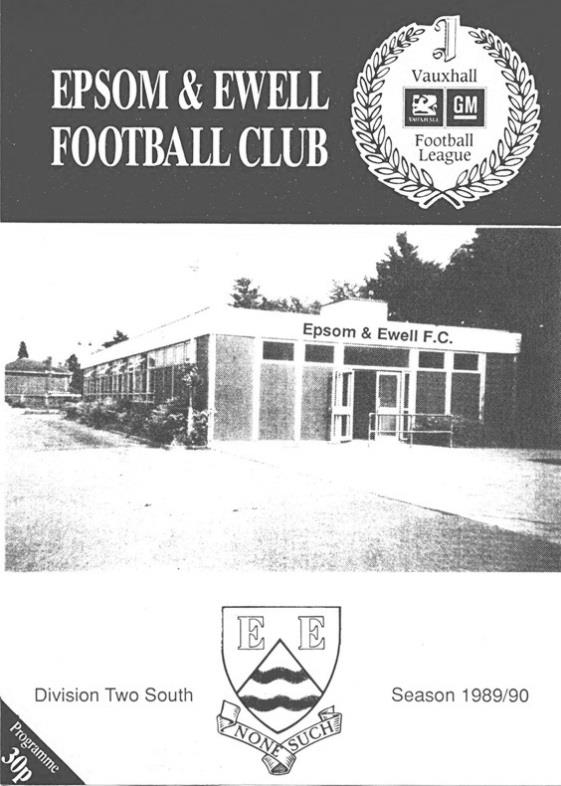 30 years ago this week we welcomed Horsham to West Street and defeated them 4-1 with goals from George Smith, Carlton Walcott, Neil Robson and Player / Manager Ricky Kidd. (see programme pictured)This was the last match played by our club in the eighties, but what few realised at the time was that our very first match of that decade had also been against Horsham at Queen Street and yes, we won that one 4-1 also! We have played just nine matches on this date, largely due to having so many Boxing Day fixtures over the years, yet two of the nine we have played were against Horley Town in 2013 and 2015. They are the only club we have played on this day in the 21st Century. Until today!100 years ago this week we had a break from our league matches and played a friendly against Ashtead on Boxing Day of 1919. Prior to the First World War these were large matches between the local towns with Ashtead being the more successful, but this time we defeated them 3-1 at the Epsom Recreation Ground, now better known as Alexandra Recreation Ground. Reports of these matches were very brief and unfortunately I have no record of our scorers.80 years ago this week the war time Epsom Town club hosted Walton on Thames, one half of what would eventually become Walton & Hersham in 1945. Although World War Two had started in September of 1939 and organised football had been closed down within weeks, it was a time that would eventually be referred to as “the phoney war” as nothing much changed for residents here until the summer of 1940 with exception of some men leaving these shores to fight.As  a result, Charles Pettett, the Epsom FC Chairman had become frustrated with his club’s decision to close down for the War and threw his lot behind the Epsom Town team that were a completely separate entity, despite the use of our old name and were actually Surrey Senior League members for 1939/40 (along with Epsom Manor Hospital incidentally!). He got together with the Walton and the Hersham clubs and between them they formed the war time Surrey Combination, which kicked off in early December. Epsom defeated Walton 2-0 with goals from J.Osborne and a former Epsom player Tommy Rochester and we went on to win the League that season, although both Walton and Epsom then left it for the South Eastern Combination with some very big Amateur clubs involved like Dulwich Hamlet, Nunhead, Bromley, Wimbledon, Sutton and Erith & Belvedere. 45 years ago today Trevor Lee scored a hat trick as we defeated Kew Association in the final qualifying round of the Surrey Senior Cup by four goals to one at West Street. Tommy Tuite got the other goal as we earned a First Round tie at Addlestone. Lee and his Epsom team mate Phil Walker would of course go on to play professionally for many years, most notably with Millwall.30 years ago this week we welcomed Horsham to West Street and defeated them 4-1 with goals from George Smith, Carlton Walcott, Neil Robson and Player / Manager Ricky Kidd. (see programme pictured)This was the last match played by our club in the eighties, but what few realised at the time was that our very first match of that decade had also been against Horsham at Queen Street and yes, we won that one 4-1 also! We have played just nine matches on this date, largely due to having so many Boxing Day fixtures over the years, yet two of the nine we have played were against Horley Town in 2013 and 2015. They are the only club we have played on this day in the 21st Century. Until today!100 years ago this week we had a break from our league matches and played a friendly against Ashtead on Boxing Day of 1919. Prior to the First World War these were large matches between the local towns with Ashtead being the more successful, but this time we defeated them 3-1 at the Epsom Recreation Ground, now better known as Alexandra Recreation Ground. Reports of these matches were very brief and unfortunately I have no record of our scorers.80 years ago this week the war time Epsom Town club hosted Walton on Thames, one half of what would eventually become Walton & Hersham in 1945. Although World War Two had started in September of 1939 and organised football had been closed down within weeks, it was a time that would eventually be referred to as “the phoney war” as nothing much changed for residents here until the summer of 1940 with exception of some men leaving these shores to fight.As  a result, Charles Pettett, the Epsom FC Chairman had become frustrated with his club’s decision to close down for the War and threw his lot behind the Epsom Town team that were a completely separate entity, despite the use of our old name and were actually Surrey Senior League members for 1939/40 (along with Epsom Manor Hospital incidentally!). He got together with the Walton and the Hersham clubs and between them they formed the war time Surrey Combination, which kicked off in early December. Epsom defeated Walton 2-0 with goals from J.Osborne and a former Epsom player Tommy Rochester and we went on to win the League that season, although both Walton and Epsom then left it for the South Eastern Combination with some very big Amateur clubs involved like Dulwich Hamlet, Nunhead, Bromley, Wimbledon, Sutton and Erith & Belvedere. 45 years ago today Trevor Lee scored a hat trick as we defeated Kew Association in the final qualifying round of the Surrey Senior Cup by four goals to one at West Street. Tommy Tuite got the other goal as we earned a First Round tie at Addlestone. Lee and his Epsom team mate Phil Walker would of course go on to play professionally for many years, most notably with Millwall.30 years ago this week we welcomed Horsham to West Street and defeated them 4-1 with goals from George Smith, Carlton Walcott, Neil Robson and Player / Manager Ricky Kidd. (see programme pictured)This was the last match played by our club in the eighties, but what few realised at the time was that our very first match of that decade had also been against Horsham at Queen Street and yes, we won that one 4-1 also! We have played just nine matches on this date, largely due to having so many Boxing Day fixtures over the years, yet two of the nine we have played were against Horley Town in 2013 and 2015. They are the only club we have played on this day in the 21st Century. Until today!100 years ago this week we had a break from our league matches and played a friendly against Ashtead on Boxing Day of 1919. Prior to the First World War these were large matches between the local towns with Ashtead being the more successful, but this time we defeated them 3-1 at the Epsom Recreation Ground, now better known as Alexandra Recreation Ground. Reports of these matches were very brief and unfortunately I have no record of our scorers.80 years ago this week the war time Epsom Town club hosted Walton on Thames, one half of what would eventually become Walton & Hersham in 1945. Although World War Two had started in September of 1939 and organised football had been closed down within weeks, it was a time that would eventually be referred to as “the phoney war” as nothing much changed for residents here until the summer of 1940 with exception of some men leaving these shores to fight.As  a result, Charles Pettett, the Epsom FC Chairman had become frustrated with his club’s decision to close down for the War and threw his lot behind the Epsom Town team that were a completely separate entity, despite the use of our old name and were actually Surrey Senior League members for 1939/40 (along with Epsom Manor Hospital incidentally!). He got together with the Walton and the Hersham clubs and between them they formed the war time Surrey Combination, which kicked off in early December. Epsom defeated Walton 2-0 with goals from J.Osborne and a former Epsom player Tommy Rochester and we went on to win the League that season, although both Walton and Epsom then left it for the South Eastern Combination with some very big Amateur clubs involved like Dulwich Hamlet, Nunhead, Bromley, Wimbledon, Sutton and Erith & Belvedere. 45 years ago today Trevor Lee scored a hat trick as we defeated Kew Association in the final qualifying round of the Surrey Senior Cup by four goals to one at West Street. Tommy Tuite got the other goal as we earned a First Round tie at Addlestone. Lee and his Epsom team mate Phil Walker would of course go on to play professionally for many years, most notably with Millwall.30 years ago this week we welcomed Horsham to West Street and defeated them 4-1 with goals from George Smith, Carlton Walcott, Neil Robson and Player / Manager Ricky Kidd. (see programme pictured)This was the last match played by our club in the eighties, but what few realised at the time was that our very first match of that decade had also been against Horsham at Queen Street and yes, we won that one 4-1 also! We have played just nine matches on this date, largely due to having so many Boxing Day fixtures over the years, yet two of the nine we have played were against Horley Town in 2013 and 2015. They are the only club we have played on this day in the 21st Century. Until today!100 years ago this week we had a break from our league matches and played a friendly against Ashtead on Boxing Day of 1919. Prior to the First World War these were large matches between the local towns with Ashtead being the more successful, but this time we defeated them 3-1 at the Epsom Recreation Ground, now better known as Alexandra Recreation Ground. Reports of these matches were very brief and unfortunately I have no record of our scorers.80 years ago this week the war time Epsom Town club hosted Walton on Thames, one half of what would eventually become Walton & Hersham in 1945. Although World War Two had started in September of 1939 and organised football had been closed down within weeks, it was a time that would eventually be referred to as “the phoney war” as nothing much changed for residents here until the summer of 1940 with exception of some men leaving these shores to fight.As  a result, Charles Pettett, the Epsom FC Chairman had become frustrated with his club’s decision to close down for the War and threw his lot behind the Epsom Town team that were a completely separate entity, despite the use of our old name and were actually Surrey Senior League members for 1939/40 (along with Epsom Manor Hospital incidentally!). He got together with the Walton and the Hersham clubs and between them they formed the war time Surrey Combination, which kicked off in early December. Epsom defeated Walton 2-0 with goals from J.Osborne and a former Epsom player Tommy Rochester and we went on to win the League that season, although both Walton and Epsom then left it for the South Eastern Combination with some very big Amateur clubs involved like Dulwich Hamlet, Nunhead, Bromley, Wimbledon, Sutton and Erith & Belvedere. 45 years ago today Trevor Lee scored a hat trick as we defeated Kew Association in the final qualifying round of the Surrey Senior Cup by four goals to one at West Street. Tommy Tuite got the other goal as we earned a First Round tie at Addlestone. Lee and his Epsom team mate Phil Walker would of course go on to play professionally for many years, most notably with Millwall.30 years ago this week we welcomed Horsham to West Street and defeated them 4-1 with goals from George Smith, Carlton Walcott, Neil Robson and Player / Manager Ricky Kidd. (see programme pictured)This was the last match played by our club in the eighties, but what few realised at the time was that our very first match of that decade had also been against Horsham at Queen Street and yes, we won that one 4-1 also! We have played just nine matches on this date, largely due to having so many Boxing Day fixtures over the years, yet two of the nine we have played were against Horley Town in 2013 and 2015. They are the only club we have played on this day in the 21st Century. Until today!100 years ago this week we had a break from our league matches and played a friendly against Ashtead on Boxing Day of 1919. Prior to the First World War these were large matches between the local towns with Ashtead being the more successful, but this time we defeated them 3-1 at the Epsom Recreation Ground, now better known as Alexandra Recreation Ground. Reports of these matches were very brief and unfortunately I have no record of our scorers.80 years ago this week the war time Epsom Town club hosted Walton on Thames, one half of what would eventually become Walton & Hersham in 1945. Although World War Two had started in September of 1939 and organised football had been closed down within weeks, it was a time that would eventually be referred to as “the phoney war” as nothing much changed for residents here until the summer of 1940 with exception of some men leaving these shores to fight.As  a result, Charles Pettett, the Epsom FC Chairman had become frustrated with his club’s decision to close down for the War and threw his lot behind the Epsom Town team that were a completely separate entity, despite the use of our old name and were actually Surrey Senior League members for 1939/40 (along with Epsom Manor Hospital incidentally!). He got together with the Walton and the Hersham clubs and between them they formed the war time Surrey Combination, which kicked off in early December. Epsom defeated Walton 2-0 with goals from J.Osborne and a former Epsom player Tommy Rochester and we went on to win the League that season, although both Walton and Epsom then left it for the South Eastern Combination with some very big Amateur clubs involved like Dulwich Hamlet, Nunhead, Bromley, Wimbledon, Sutton and Erith & Belvedere. 45 years ago today Trevor Lee scored a hat trick as we defeated Kew Association in the final qualifying round of the Surrey Senior Cup by four goals to one at West Street. Tommy Tuite got the other goal as we earned a First Round tie at Addlestone. Lee and his Epsom team mate Phil Walker would of course go on to play professionally for many years, most notably with Millwall.30 years ago this week we welcomed Horsham to West Street and defeated them 4-1 with goals from George Smith, Carlton Walcott, Neil Robson and Player / Manager Ricky Kidd. (see programme pictured)This was the last match played by our club in the eighties, but what few realised at the time was that our very first match of that decade had also been against Horsham at Queen Street and yes, we won that one 4-1 also! We have played just nine matches on this date, largely due to having so many Boxing Day fixtures over the years, yet two of the nine we have played were against Horley Town in 2013 and 2015. They are the only club we have played on this day in the 21st Century. Until today!100 years ago this week we had a break from our league matches and played a friendly against Ashtead on Boxing Day of 1919. Prior to the First World War these were large matches between the local towns with Ashtead being the more successful, but this time we defeated them 3-1 at the Epsom Recreation Ground, now better known as Alexandra Recreation Ground. Reports of these matches were very brief and unfortunately I have no record of our scorers.80 years ago this week the war time Epsom Town club hosted Walton on Thames, one half of what would eventually become Walton & Hersham in 1945. Although World War Two had started in September of 1939 and organised football had been closed down within weeks, it was a time that would eventually be referred to as “the phoney war” as nothing much changed for residents here until the summer of 1940 with exception of some men leaving these shores to fight.As  a result, Charles Pettett, the Epsom FC Chairman had become frustrated with his club’s decision to close down for the War and threw his lot behind the Epsom Town team that were a completely separate entity, despite the use of our old name and were actually Surrey Senior League members for 1939/40 (along with Epsom Manor Hospital incidentally!). He got together with the Walton and the Hersham clubs and between them they formed the war time Surrey Combination, which kicked off in early December. Epsom defeated Walton 2-0 with goals from J.Osborne and a former Epsom player Tommy Rochester and we went on to win the League that season, although both Walton and Epsom then left it for the South Eastern Combination with some very big Amateur clubs involved like Dulwich Hamlet, Nunhead, Bromley, Wimbledon, Sutton and Erith & Belvedere. 45 years ago today Trevor Lee scored a hat trick as we defeated Kew Association in the final qualifying round of the Surrey Senior Cup by four goals to one at West Street. Tommy Tuite got the other goal as we earned a First Round tie at Addlestone. Lee and his Epsom team mate Phil Walker would of course go on to play professionally for many years, most notably with Millwall.30 years ago this week we welcomed Horsham to West Street and defeated them 4-1 with goals from George Smith, Carlton Walcott, Neil Robson and Player / Manager Ricky Kidd. (see programme pictured)This was the last match played by our club in the eighties, but what few realised at the time was that our very first match of that decade had also been against Horsham at Queen Street and yes, we won that one 4-1 also! Westside F.C. – HistoryWestside Football Club was established in May 1996 and is a Christian Club based at West Side Church, Wandsworth. While we are a Christian based club, we welcome players who are not Christians. Our aim is to enjoy playing football in the right spirit, with as much class as possible and to pass on the great news of God’s Free Gift of eternal Life to all those who want it! The club’s management is made up mainly of committed Christians who endeavour to run the club on this basis.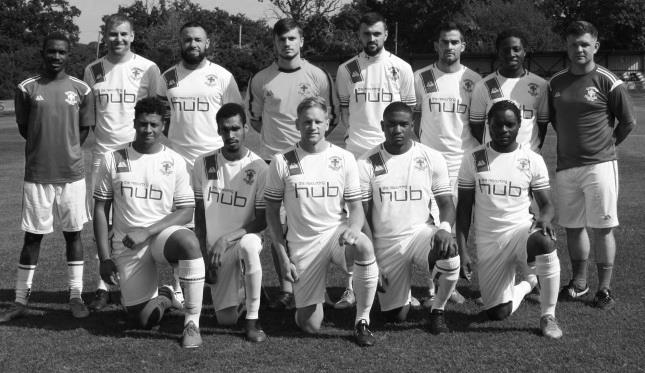 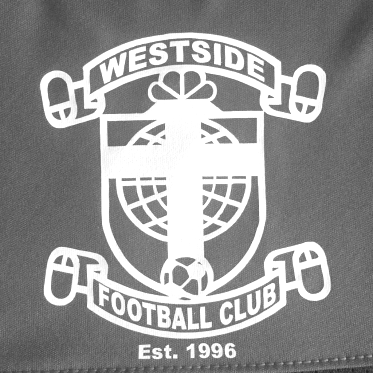 We ask our players to be sympathetic to this aim and we have a strict Code of Conduct to which all players are asked to commit themselves to before signing for the club. We try to maintain a highly professional standard in everything we do. We believe that this attitude enabled us to win the Sportsmanship award twice in four years, which is one of our main aims for every season. We have a vision to expand to be a multi-team club and to play in the highest standard possible.In 2003 we achieved Intermediate status and in 2004 we achieved full FA Charter Standard Status. As a Christian football club, Westside also undertakes overseas Missions and gives support to those who love football but are not as lucky as us to have ready access to equipment, good pitches and the love of God.In August 2004 and 2007 Westside FC took a squad of 23 players and support staff to Senegal in West Africa.  The trip was arranged in conjunction with WEC International and the purpose was to run coaching clinics for local youngsters, play matches against local sides and to work with local Churches to show how football can be used to spread the Gospel.  It was supported by Surrey County FA who donated equipment, that was gifted at the end of the mission to the local Churches and football clubs so that they could continue to run these activities.  In addition to our work in Senegal, we have established a link with two clubs – FC Lamin and FC Tonny – in Sierra Leone and in January 2006 the players of Westside FC donated unwanted football kit and equipment which was taken out to Sierra Leone and given away to needy kids and the two football teams.  We now have in place a continuous collection of unwanted football kit which we will send or take to both Senegal and Sierra Leone.We also had since 1998 a connection with Fundatia Integro, a Christian group in Romania and many of our players have been to the country on a regular basis to work in summer camps for needed children and to work with the organisation in gypsy villages and deprived areas. On the football front, this season the first Team are playing home games at Chalky Lane, home of Chessington & Hook United.Combined Counties League – Division OneCombined Counties League – Division OneCombined Counties League – Division OneCombined Counties League – Division One  Saturday, 28th December 2019 - Kick-off 3.00 p.m.   Saturday, 28th December 2019 - Kick-off 3.00 p.m.   Saturday, 28th December 2019 - Kick-off 3.00 p.m.   Saturday, 28th December 2019 - Kick-off 3.00 p.m. Epsom and Ewell(Royal Blue & White hoops)VVWestside(All Yellow)SquadNUMBERSNUMBERSSquadConor YoungRicardo TeixeiraSteve BetancourtAlbert WhiteGeorge SmithChris OgunianaReisse GriffinZachary Johnson-ReadAdam HeagneyJoshua WaltersLloyd ConnellyJohn JuppJahmahl KingNacho DiazChaz-Lee MartinElliot WhitelyJoe Bonass-WardScott SimpsonTodd MurphyTevon Webster© Scott MurphyTyrrell StoneCorey Haywood-RoyeNathan Hunter-MosesJake RobinsonAyman DahdouhJames FrayJay JonesTariq StrakerJames RichardsToby FunnellMichael TiaBobby BennettTheo CampbellRob HendryTheo MedhurstTaryn SmithKristian WillmottTyrell Hallier-DegaleSimon FunnellMANAGERMANAGERSteve WaltersSam Morgan / Paul MarshallASSISTANTS ASSISTANTS Dean EnnorSam MorganCOACHES COACHES James RichardsSam MorganPHYSIOPHYSIOGraham HolderREFEREE: M.HusseinREFEREE: M.HusseinREFEREE: M.HusseinREFEREE: M.HusseinASSISTANTS: A.Green, G.MangrskiASSISTANTS: A.Green, G.MangrskiASSISTANTS: A.Green, G.MangrskiASSISTANTS: A.Green, G.MangrskiOUR NEXT VISITORS TO HIGH ROADBritish AirwaysCombined Counties League – Division OneSaturday, 11th January 2020 – Kick-off – 3.00 p.m.OUR NEXT VISITORS TO HIGH ROADBritish AirwaysCombined Counties League – Division OneSaturday, 11th January 2020 – Kick-off – 3.00 p.m.OUR NEXT VISITORS TO HIGH ROADBritish AirwaysCombined Counties League – Division OneSaturday, 11th January 2020 – Kick-off – 3.00 p.m.OUR NEXT VISITORS TO HIGH ROADBritish AirwaysCombined Counties League – Division OneSaturday, 11th January 2020 – Kick-off – 3.00 p.m.